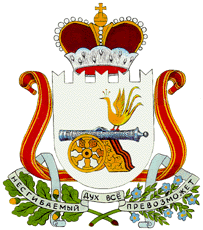              АДМИНИСТРАЦИЯ МУНИЦИПАЛЬНОГО ОБРАЗОВАНИЯ                              Чистиковского сельского поселения                         Руднянского района Смоленской области                                           ПОСТАНОВЛЕНИЕ От 28.02.2024   №18Об утверждении Порядкапоступления безнадзорныхживотных в муниципальнуюсобственность Чистиковскогосельского поселения Руднянского района Смоленской области и ихиспользованияВ соответствии со статьями 137, 230 - 232 Гражданского кодекса РоссийскойФедерации, Федеральным законом от 27 декабря 2018 года № 498-ФЗ «Обответственном обращении с животными и о внесении изменений в отдельныезаконодательные акты Российской Федерации», Федеральным законом от 6 октября 2003 года № 131-ФЗ «Об общих принципах организации местного самоуправления в Российской Федерации», постановлениями Администрации Смоленской области от 24.02.2021 № 98 «Об утверждении Порядка осуществления деятельности по обращению с животными без владельцев на территории Смоленской области», от 5 октября 2023 г. № 590 «Об утверждении порядка предотвращения причинения  животными без владельцев вреда жизни или здоровью граждан на территории Смоленской области», Уставом Чистиковского сельского поселения Руднянского района Смоленской области, Администрация Чистиковского сельского поселения Руднянского района Смоленской области ПОСТАНОВЛЯЕТ:1 Утвердить Порядок поступления безнадзорных животных в муниципальную собственность Чистиковское сельское поселение Руднянского района Смоленской области и их использования.2 Настоящее постановление вступает в силу со дня его официального опубликования (обнародования).3. Опубликовать настоящее постановление в информационно-телекоммуникационной сети «Интернет».4 Контроль за исполнением настоящего постановления оставляю за собойГлава муниципального образования Чистиковского сельского поселения Руднянского района Смоленской области                                   А.А.Панфилов                                                                                                                                                                      Приложениек постановлению АдминистрацииЧистиковского сельского  поселения  Руднянского района Смоленской области                                                                                                от 28.02.2024 г. №  18   ПОРЯДОКпоступления безнадзорных животных в муниципальную собственность Чистиковского сельского  поселения  Руднянского района Смоленской области и их использования1. Общие положения1.1. Настоящий Порядок устанавливает правила поступления безнадзорных животных в муниципальную собственность Чистиковского сельского  поселения  Руднянского района Смоленской области  и их использования (далее - Порядок) 1.2. В муниципальную собственность Чистиковского сельского  поселения  Руднянского района Смоленской области  могут быть приняты безнадзорные животные, отловленные в соответствии с постановлением Администрации Смоленской области от                     №       «Об утверждении Порядка осуществления деятельности по обращению с животными без владельцев на территории Смоленской области» или задержанные на территории муниципального образования Чистиковского сельского  поселения  Руднянского района Смоленской области и не возвращенные их владельцам и (или) не переданные заинтересованным гражданам или организациям. Указанные в настоящем пункте безнадзорные животные принимаются в муниципальную собственность по истечении установленного частью 1 статьи 231 Гражданского кодекса Российской Федерации срока для их передержки, при условии, что отлов указанных животных был осуществлен на территории Чистиковского сельского  поселения  Руднянского района Смоленской области.                         2. Приемка безнадзорных животных в муниципальнуюсобственность2.1. Отловленные животные находятся на временном содержании в организации, осуществляющей отлов животных (далее - специализированная организация), определенной в соответствии с законодательством о контрактной системе в сфере закупок товаров, работ, услуг для обеспечения муниципальных нужд.2.2. По истечении установленного гражданским законодательством Российской Федерации шестимесячного срока специализированная организация, с которой заключен контракт на оказание услуг по отлову и содержанию животных и у которой животные находились на временном содержании и в пользовании, вправе обратиться в Администрацию  Чистиковского сельского  поселения  Руднянского района Смоленской области (далее – Администрация) с заявлением о передаче животных в муниципальную собственность Чистиковского сельского  поселения  Руднянского района Смоленской области. 2.3. В собственность Чистиковского сельского  поселения  Руднянского района Смоленской области передаются животные, поступившие из специализированной организации, об отлове которых в соответствии с пунктом 1 статьи 230 Гражданского кодекса Российской Федерации Администрация была письменно уведомлена, а именно:- невостребованные их владельцами;- не переданные на содержание и пользование заинтересованным лицам;- при отказе заинтересованного лица, взявшего их на содержание, от приобретения права собственности по истечении шести месяцев.При передаче отловленных безнадзорных животных в муниципальную собственность Чистиковского сельского  поселения  Руднянского района Смоленской области к акту приема-передачи должныприлагаться следующие документы:- карточка учета безнадзорного животного, оформленная на каждое животное;- ветеринарный паспорт животного;- документ, подтверждающий, что отлов животного осуществлен на территории Чистиковского сельского  поселения  Руднянского района Смоленской области (заявка на отлов животных);- заявление об отказе на данное животное (в случае отказа владельца (собственника).2.4. Основания для отказа в принятии животных в муниципальную собственность:- животные находились на содержании заинтересованного лица или специализированной организации менее шести месяцев;- представление не в полном объеме документов, предусмотренных пунктом 2.4 настоящего Порядка.2.5. Не позднее чем за 1 месяц до даты осуществления процедуры передачи безнадзорных животных в собственность Чистиковского сельского  поселения  Руднянского района Смоленской области специализированная организация уведомляет Администрацию письменно о планируемой дате передачи безнадзорных животных (с указанием их вида и количества). Принятие безнадзорных животных в муниципальную собственность осуществляется Администрацией на основании акта приема-передачи безнадзорных животных от специализированной организации по форме согласно Приложению 1 к настоящему Порядку.2.6. Передача безнадзорных животных в собственность Чистиковского сельского  поселения  Руднянского района Смоленской области осуществляется безвозмездно и без возмещения затрат по отлову (задержке) и передержке животного.2.7. Мероприятия, предусмотренные пунктом 3 настоящего Порядка, а также организацию работ по содержанию и контролю условий содержания безнадзорных домашних животных на весь период нахождения их в муниципальной собственности Чистиковского сельского  поселения  Руднянского района Смоленской области осуществляет специализированная организация (приют).3. Порядок использования безнадзорных животных, принятыхв муниципальную собственность 3.1. Администрация осуществляет учет, регистрацию животных, несет расходы на их содержание, готовит предложения об осуществлении прав (использовании) принятых в муниципальную собственность животных.3.2. Безнадзорные животные, принятые в муниципальную собственность, используются одним из следующих способов:- возврат животных их прежним владельцам;- безвозмездная передача животных заинтересованным гражданам или организациям по их заявлению;- возврат животных, не проявляющих немотивированной агрессии, на прежние места их обитания после проведения мероприятий, предусмотренных пунктом 2 части 1 статьи 18 Федерального закона от 27.12.2018 № 498-ФЗ «Об ответственном обращении с животными и о внесении изменений в отдельные законодательные акты Российской Федерации»;- размещение в приютах для животных и содержание в них безнадзорных животных, которые не могут быть возвращены на прежние места их обитания, до момента передачи таких животных новым владельцам или наступления естественной смерти таких животных.Решение об использовании принятых в муниципальную собственность животных принимается Администрацией в форме распоряжения (постановления).Возврат безнадзорных домашних животных их прежним собственникам осуществляется при предъявлении документов или иных доказательств, подтверждающих право собственности на безнадзорных домашних животных (родословная, ветеринарный паспорт, электронная идентификация и др.). Доказательством права собственности на безнадзорных домашних животных могут являться свидетельские показания, которые оформляются в письменном виде в форме заявления свидетеля.Возврат животных, не проявляющих немотивированной агрессии, на прежние места их обитания осуществляется с учетом Постановления Администрации от 15.03.2023 № 21 «Об утверждении мест, на которые запрещено возвращать животных без владельцев, и перечня лиц, уполномоченных на принятие решений о возврате животных без владельцев на прежние места обитания на территории Чистиковского сельского  поселения  Руднянского района Смоленской области».3.3. В случае возврата животного, его прежний собственник возмещает бюджету Чистиковского сельского  поселения  Руднянского района Смоленской области расходы, связанные с содержанием животного за весь период его нахождения в муниципальной собственности.3.4. Передача животных прежним собственникам, заинтересованным гражданам или организациям осуществляется на основании акта передачи животного из муниципальной собственности Чистиковского сельского  поселения  Руднянского района Смоленской области.                3.5. Решения об использовании животных способами, предусмотренными пунктом 3.2 настоящего Порядка, принимаются в течение десяти рабочих дней от даты поступления животных в собственность муниципального образования. При этом Администрация принимает все возможные меры по передаче животных заинтересованным лицам, включая информирование через средства массовой информации и информационно-телекоммуникационную сеть «Интернет» о возможной безвозмездной передаче животных.3.6. Основанием для выбытия животных из собственности муниципального района являются:- акты о передаче животных из муниципальной собственности Чистиковского сельского  поселения  Руднянского района Смоленской области по форме согласно Приложению 2;- прекращение права собственности на имущество в случаях, предусмотренных статьей 235 Гражданского кодекса Российской Федерации.3.7. В случае возврата животного его прежнему собственнику Администрация организует работу по возмещению расходов, связанных с содержанием животного в приюте (далее - расходы), в следующем порядке:- путем направления собственнику расчета фактически понесенных расходов;- в случае отказа собственника от оплаты Администрация направляет документы для взыскания расходов в судебном порядке.3.8. В случае возврата животного его прежний собственник возмещает муниципальному бюджету расходы за весь период нахождения животного в муниципальной собственности.3.9. Документация о животных и проведенных с ними мероприятиях подлежит обязательному хранению в течение одного года.Приложение 1к Порядкупоступления безнадзорных животныхв муниципальную собственностьЧистиковского сельского  поселения Руднянского района Смоленской области                                                                                                                                   и их использованияАкт № ___приема-передачи животных в муниципальнуюсобственность ________________________________                                                                                                     (наименование муниципального образования)Приложение 2к Порядкупоступления безнадзорных животныхв муниципальную собственностьЧистиковского сельского  поселения  Руднянского района Смоленской области                                                                                                                                     и их использованияАкт №___выбытия животного из муниципальной собственности_____________________________________________(наименование муниципального образования)ПОЯСНИТЕЛЬНАЯ ЗАПИСКАк проекту постановления исполнительно-распорядительного органа местного самоуправления «Об утверждении Порядка поступления безнадзорных животных в муниципальную собственность Чистиковского сельского  поселения  Руднянского района Смоленской области и их использования»Проект постановления исполнительно-распорядительного органа муниципального образования «Об утверждении Порядка поступления безнадзорных животных в муниципальную собственность Чистиковского сельского  поселения  Руднянского района Смоленской области и их использования» (далее – Проект постановления) разработан в рамках реализации положения пп. е п. 13 постановления Администрации Смоленской области от 5 октября 2023 г. № 590 «Об утверждении порядка предотвращения причинения животными без владельцев вреда жизни или здоровью граждан на территории смоленской области», в соответствии с которым, органы местного самоуправления уполномочены определить порядок использования безнадзорных домашних животных, принятых в муниципальную собственность.В соответствии с п. 1 ст. 231 Гражданского кодекса Российской Федерации если в течение шести месяцев с момента заявления о задержании безнадзорных домашних животных их собственник не будет обнаружен или сам не заявит о своем праве на них, лицо, у которого животные находились на содержании и в пользовании, приобретает право собственности на них.При отказе этого лица от приобретения в собственность содержавшихся у него животных они поступают в муниципальную собственность и используются в порядке, определяемом органом местного самоуправления.Проектом постановления регламентируется порядок поступления безнадзорных животных в муниципальную собственность и их использования, что положительным образом скажется на реализации законных прав и свобод граждан, обеспечении санитарно-эпидемиологического и ветеринарного благополучия, охраны здоровья, жизни людей и животных.Проведена антикоррупционная экспертиза проекта постановления, в результате которой коррупциогенных факторов не выявлено.ПЕРЕЧЕНЬобластных законов и постановлений Смоленской областной Думы, муниципальных правовых актов подлежащих признанию утратившими силу, приостановлению, изменению или принятию, если проект постановления исполнительно-распорядительного органа муниципального образования«Об утверждении Порядка поступления безнадзорных животных в муниципальную собственность Чистиковского сельского  поселения  Руднянского района Смоленской областии их использования» будет принят в качествемуниципального правового актаПринятие проекта постановления исполнительно-распорядительного органа муниципального образования «Об утверждении Порядка поступления безнадзорных животных в муниципальную собственность Чистиковского сельского  поселения  Руднянского района Смоленской области и их использования» не повлечет признания утратившими силу, приостановления, изменения или принятия областных законов, постановлений Смоленской областной Думы и муниципальных правовых актов.ФИНАНСОВО-ЭКОНОМИЧЕСКОЕ ОБОСНОВАНИЕпроекта постановления исполнительно-распорядительного органа муниципального образования «Об утверждении Порядка поступления безнадзорных животных в муниципальную собственность Чистиковского сельского  поселения  Руднянского района Смоленской области и их использования» Принятие постановления исполнительно-распорядительного органа муниципального образования «Об утверждении Порядка поступления безнадзорных животных в муниципальную собственность Чистиковского сельского  поселения  Руднянского района Смоленской области и их использования» не потребует дополнительных расходов из местного бюджета."___"___________ 20__ г.(наименование специализированной организации)(наименование специализированной организации)(Ф.И.О., должность)(Ф.И.О., должность)действующего на основаниидействующего на основаниипередал, а Администрация _________________________в лице                                                                                           (наименование муниципального образования)передал, а Администрация _________________________в лице                                                                                           (наименование муниципального образования)приняла в муниципальную собственность ______________________________ следующих безнадзорных животных,        (наименование муниципального образования) обитающих на территории_______________________________:                                                                                         (наименование муниципального образования)приняла в муниципальную собственность ______________________________ следующих безнадзорных животных,        (наименование муниципального образования) обитающих на территории_______________________________:                                                                                         (наименование муниципального образования)Nп/пДата поступления в пункт временного содержанияНомер карточки учетаПородаОкрасПримерный возрастСрок пребывания в пункте временного содержания12Имущество передал:Имущество передал:Имущество передал:Имущество принял:Имущество принял:Имущество принял:(должность)(должность)(должность)(должность)(должность)(наименование специализированной службы)(наименование специализированной службы)(наименование специализированной службы)(должность)(должность)(должность)(подпись)(Ф.И.О.)(Ф.И.О.)(подпись)(Ф.И.О.)(Ф.И.О.)"___"____________ 20__ г.Мы, нижеподписавшиеся,Мы, нижеподписавшиеся,(Ф.И.О., должность присутствующих специалистов)(Ф.И.О., должность присутствующих специалистов)составили настоящий акт о том, что произошло выбытие животного из пункта временного пребывания, указать причину:составили настоящий акт о том, что произошло выбытие животного из пункта временного пребывания, указать причину:(регистрационный номер, порода, окрас, возраст, индивидуальный номерной знак (при наличии)(регистрационный номер, порода, окрас, возраст, индивидуальный номерной знак (при наличии)руководитель (специалист) специализированной организации:руководитель (специалист) специализированной организации:(подпись, ФИО)специалисты Администрации:(подпись, ФИО)специалисты Администрации:(подпись, ФИО)(подпись, ФИО)Nп/пДата поступления в пункт временного пребыванияРеестровый номерПородаОкрасПримерный возрастСрок пребывания в пункте временного пребывания1.2.Имущество передал:Имущество передал:Имущество передал:Имущество принял:Имущество принял:Имущество принял:(должность)(должность)(должность)(должность)(должность)(наименование специализированной организации лица), у которой  (которого)  животные  находились  на  временном содержании и в пользовании))(наименование специализированной организации лица), у которой  (которого)  животные  находились  на  временном содержании и в пользовании))(наименование специализированной организации лица), у которой  (которого)  животные  находились  на  временном содержании и в пользовании))(должность)(должность)(должность)(подпись)(Ф.И.О.)(Ф.И.О.)(подпись)(Ф.И.О.)(Ф.И.О.)